Утверждаю: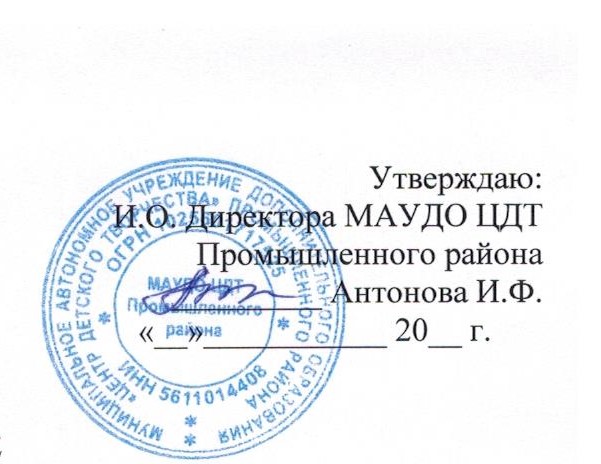 И.О. Директора МАУДО ЦДТ Промышленного района_________ Антонова И.Ф.                                                                                                     «__»___________ 20__ г.ПОЛОЖЕНИЕо проведении районного творческого конкурса «Чудо-столовая»Птички и зимой поют:Воробьи, синички тут.Перезимовать всегдаИм так трудно в холода.Сделаем кормушки мыИ развесим до весны.Только, братцы, не зевать:Корм в них класть не забывать!Птицам легче будет жить,Станут вас благодарить.Всем подарят песенки,Песенки-чудесенки!Организатор районного творческого конкурса:Конкурс проводится МАУДО «Центр детского творчества» Промышленного района г. Оренбурга при сотрудничестве с ФГБУ «Объединенная дирекция государственных природных заповедников «Оренбургский» и «Шайтан-Тау».Цель: развитие и популяризация декоративно-прикладного творчества детей, привлечение   к познавательной и природоохранной деятельности.Задачи:способствовать эстетическому цельному восприятию городской среды, гармоничной включенности объектов(кормушка) в существующий городской пейзаж;вовлечь детей в творческую и практическую деятельность по охране и защите зимующих птиц;Дата проведения: 22 декабря 2020 г. – 14 января 2021 года.Участники: учащиеся учреждений дополнительного образования детей и других образовательных учреждений.Возрастные категории:- младший школьный возраст с 6 до 9 лет- средний школьный возраст с 10 до 13 лет- старший возраст с 14 летМесто проведения конкурса: МАУДО «Центр детского творчества» Промышленного района г. Оренбурга, ул. Магнитогорская, 80. Организационные моменты проведения выставки-конкурса:Работы учащихся принимаются в дистанционном формате на (e-mail: konkurs_cdt_prom@mail.ru)От одного участника принимается не более 2-х работ.Для участия в конкурсе принимаются кормушки для птиц, изготовленные своими руками. Материалом для изготовления кормушек могут стать: деревянные рейки, фанера. Кормушки из пластмассы и упаковочных материалов к участию в конкурсе не допускаются.  Изделие декорируется различными способами на выбор: роспись красками, выжигание по дереву и тд.Номинации:1) Оригинальная авторская конструкция и дизайн;2) Авторская роспись кормушки (может использоваться фабричная конструкция кормушки);Декор кормушки различными материалами: декупаж, выжигание и др. (может использоваться фабричная конструкция кормушки).Критериями оценки работ являются:- качество, оригинальность идеи и техники исполнения;- творческий подход и эстетичность оформления.- надёжное крепление для вывешивания кормушки на улице. Конкурсные работы должны сопровождаться следующей информацией: название работы, Ф.И.О. автора, возраст. К работе можно приложить информацию (не более 1 стр. в формате Word, 12 кеглем) о проведенной работе над изделием.Условия предоставления работ на выставку:Присылаемый на Конкурс материал должен выглядеть так: к электронному письму с темой: районный творческий конкурс «Чудо-столовая» прикрепляются файлы:1.Фото конкурсной работы (в формате JPG или JPEG). Сохраненный файл должен иметь следующее название — фамилия, имя, возраст, название работы, учреждение.2. Фото кормушки в действии (желательно зафиксировать на фото птиц на кормушке).2.Заявка-реестр в формате Word (см. Приложение №1). Подведение итогов конкурса и награждение победителейИз всех представленных на выставку работ определяются лучшие работы учащихся и педагогов.Все участники награждаются дипломами победителей I, II, III степени или дипломами участника. Дипломы в электронном виде высылаются на электронный адрес, указанный в заявке,В жюри Конкурса войдут представители:ФГБУ «Заповедники Оренбуржья»;ФГБОУ ВПО  ОГПУ, кафедра художественно-эстетического воспитания;МАУДО ЦДТ Промышленного района, отдел «Декоративно-прикладного творчества».Работы участников-победителей конкурса, будут размещены на сайте учреждения ЦДТ,в инстаграм ЦДТ: cdtprom56 Инстаграм отдела ДПТ: otdeldpt_cdtpromРуководство КонкурсомЗа справками обращаться по адресу: ЦДТ Промышленного района г. Оренбурга, ул. Магнитогорская, 80, отдел «Декоративно-прикладного творчества», каб. №5.e-mail : konkurs_cdt_prom@mail.ruКоординаторы:педагог-организатор – Покоёвая Галина Ивановна, тел. 8 987 192 94 05педагог-организатор - Щелкунова Виктория Валерьевна, тел. 8 903 395 32 50Обратите внимание! Заявка присылается с электронного адреса педагога, указанного в таблице. Указанная Вами информация:            - Ф.И. обучающегося;            - Название работы;            - педагог Ф. И. О.;- наименование образовательного учреждения используется для заполнения диплома.Приложение №1ЗАЯВКА- реестр№Название работыФ.И. учащегося(полностью)ВозрастучащегосяНоминацияПедагогФ. И. О.  (полностью)Наименованиеобразовательного учреждения  Электронный адрес и телефон педагога1234